　／　３けた×２けたの筆算ふく習（ノートに写しなさい）１　２４８に２をかける　　　　　　２４８　　　　　×　３２　　　　　　４９６２　２４８に３をかける　　　　　　２４８　　　　　×　３２　　　　　　４９６　　　　　７４４　３　たす　　　　　　２４８　　　　　×　３２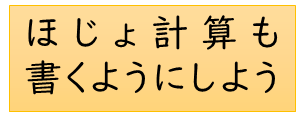 　　　　　　４９６　　　　　７４４　　　　　　７９３６①　　２４８　②　　１２６問題　　×　３４　　　×　６７③　　３２５　④　　２８０　　×　２８　　　×　６３⑤　　８４１　⑥　　４００　　×　６０　　　×　７７⑦　　６００　⑧　　３０４問題　　×　８９　　　×　６２⑨　　２０５　⑩　　７０３　　×　５４　　　×　３５⑪　　９３７　⑫　　８５４　　×　４６　　　×　５１⑬　　２７１　⑭　　５００問題　　×　９０　　　×　７３⑮　　７０５　　　×　３４　①　　２４８　②　　１２６　答　　×　３４　　　×　６７　　　９９２　　　　８８２　　　　７４４　　　　７５６　　　８４３２　　　８４４２③　　３２５　④　　２８０　　×　２８　　　×　６３　　２６００　　　　８４０　　６５０　　　１６８０　　　９１００　　１７６４０⑤　　８４１　⑥　　４００　　×　６０　　　×　７７　　　０００　　　２８００　５０４６　　　２８００　　５０４６０　　３０８００⑦　　６００　⑧　　３０４　答　　×　８９　　　×　６２　　５４００　　　　６０８　４８００　　　１８２４　　５３４００　　１８８４８⑨　　２０５　⑩　　７０３　　×　５４　　　×　３５　　　８２０　　　３５１５　１０２５　　　２１０９　　１１０７０　　２４６０５⑪　　９３７　⑫　　８５４　　×　４６　　　×　５１　　５６２２　　　　８５４　３７４８　　　４２７０　　４３１０２　　４３５５４⑬　　２７１　⑭　　５００　答　　×　９０　　　×　７３　　　０００　　　１５００　２４３９　　　３５００　　２４３９０　　３６５００⑮　　７０５　　　×　３４　　　２８２０　２１１５　　２３９７０